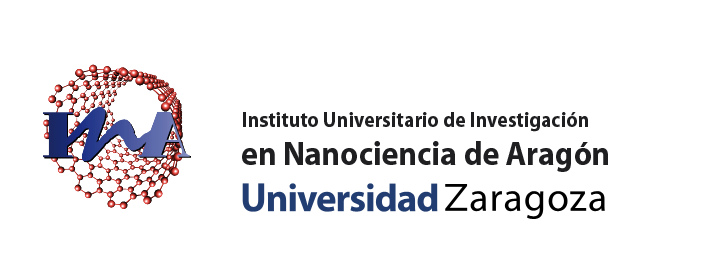 Programa Miércoles 18 de septiembre 12.00h Sala de Conferencias, edificio I+D10:00 – 12:00 Escape Room “El rescate del Titán”. Pases de 25 minutos, previa inscripción12:00h Inauguración de la Jornada Red-INA
	Bienvenida Dirección INA	Presentación de CCC_INA (Comisión Cultura Científica INA)	Presentación de la Jornada RedINA12:15h: Introducción recursos de Divulgación Científica en el INA	Nanomaletin (Irene Lucas)	Caja de los Cinco sentidos (Marta Giménez)	Cápsulas de Nanotecnología (Victor Sebastián)12:30h Patio Zen: Ágape con demostraciones de los recursos (Nanomaletín, Cinco sentidos y Cápsulas)